Prescription / Letter of Medical NecessityPhysician Name:______________________________________      Supplier Information  Address:  ____________________________________________       PAPmaster.com_____________________________________________________      NPI#:1275618811Phone: ___________________    Fax: ___________________       Tax ID #: 260028585  Patient Name: 	___________________________________________________DOB:__________________Diagnosis:    	Obstructive Sleep Apnea (OSA) G47.33          Central Sleep Apnea (CSA) G47.31                       	Hypersomia  G47.10                                         Other: _________________________Due to the above diagnosis, PAP unit is required for this patient.  I, the undersigned certify that this prescription is reasonable and necessary according to the accepted standards in treatment and is not prescribed as a convenience device.  The above named patient, if left untreated, remains at risk for cardiac arrhythmia, high blood pressure, and other symptoms associated with obstructive sleep apnea.Additionally, the use of this device will improve sleep architecture disruption resulting from obstructive sleep apnea, as well as long term reversal of symptoms (such as excessive daytime somnolence, irritability, difficulties in concentration, falling asleep inappropriately, forgetfulness and depression).  Documentation supporting this diagnosis are available upon request.  PAPmaster.com is authorized to dispense the equipment brand that ensures  patient’s comfort and compliance.                                                        DME Equipment required:CPAP   (E0601)  Pressure  : ____________________cmH20AutoPAP (E0601) Pressure : ___________________cmH20BiPAP Spontaneous (E0470) Pressure IPAP :______________ cmH20  Pressure EPAP :______________ cmH20BiPAP Auto (E0470)  Pressure IPAP:  ____________ cmH20  Pressure EPAP :______________ cmH20 BiPAP, auto SV, at IPAP min pressure _____cm H20 and max Pressure ____cm H20 and EPAP Pressure ____cm H20 , Back up rate _____, BPM ___ , T1____, Rise Time_______. Humidifier:Patient Preference (E0562)CPAP Mask:CPAP Mask Name _____________________________ Size: __________________________Patient Preference Supplies:All Related supplies ( Tubing, Filters, Water Chamber)Length of use  ____________ Physician’s Signature: ____________________________________________________ Date: _____________________________Physicians Name: _____________________________________ NPI: ___________________ License: _____________________PLEASE FAX TO : 408-414-7010or email to: info@papmaster.com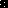 